Publicado en 07002 el 05/12/2017 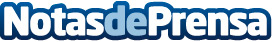 'Venda Directa' saldrá a la calle para promocionar el producto de kilómetro 0 balearEl próximo lunes, día 11 de diciembre, en el centro de Palma, la Conselleria de Medi Ambient, Agricultura i Pesca junto a SEMILLA (Serveis de Millora Agraris) sorprenderán a los viandantes de Palma acercándoles todas las hortalizas de la temporada para explicarles cómo funciona la 'Venda directa' Actualmente, hay treinta y una explotaciones con el distintivo de Venda Directa, se venden sin intermediarios los productos obtenidos de la actividad agraria o complementaria de la explotación agraria propiaDatos de contacto:Laura DuranNota de prensa publicada en: https://www.notasdeprensa.es/venda-directa-saldra-a-la-calle-para Categorias: Nutrición Comunicación Marketing Eventos Consumo Sector Marítimo http://www.notasdeprensa.es